Міністерство освіти і науки України Національний технічний університет«Дніпровська політехніка»НОРМИ ЧАСУЗ ПЛАНУВАННЯ ТА ОБЛІКУ НАВЧАЛЬНОЇ,МЕТОДИЧНОЇ, НАУКОВОЇ ТА ОРГАНІЗАЦІЙНОЇ РОБОТИ НАУКОВО-ПЕДАГОГІЧНИХ ПРАЦІВНИКІВНАЦІОНАЛЬНОГО ТЕХНІЧНОГО УНІВЕРСИТЕТУ«ДНІПРОВСЬКА ПОЛІТЕХНІКА»(зі змінами та доповненнями, затвердженими Вченою радоюНТУ «Дніпровська політехніка»від 25 червня 2020 року, протокол № 6від 04 червня 2021 року, протокол № 9від 30 червня 2022 року, протокол № 8від 29 вересня 2022 року, протокол № 9від 28 квітня 2023 року, протокол № 5)Дніпро20221 НОРМИ ЧАСУ З ПЛАНУВАННЯ ТА ОБЛІКУ НАВЧАЛЬНОЇ РОБОТИ НАУКОВО-ПЕДАГОГІЧНИХ ПРАЦІВНИКІВФорма звітності – «Індивідуальний план викладача. Розділ 1. Навчальна робота» заповнюють згідно з обсягом навчальної роботи на відповідній кафедрі2 НОРМИ ЧАСУ З ПЛАНУВАННЯ ТА ОБЛІКУ МЕТОДИЧНОЇ РОБОТИ НАУКОВО-ПЕДАГОГІЧНИХ ПРАЦІВНИКІВЧас на виконання всіма розробниками певного виду методичної діяльності (з розподілом відповідно до авторської частки) встановлюється прогнозом фактичних витрат:3 НОРМИ ЧАСУ З ПЛАНУВАННЯ ТА ОБЛІКУ НАУКОВОЇ РОБОТИ НАУКОВО-ПЕДАГОГІЧНИХ ПРАЦІВНИКІВЧас на виконання всіма розробниками певного виду наукової діяльності (з розподілом відповідно до авторської частки) встановлюється прогнозом фактичних витрат:4 НОРМИ ЧАСУ З ПЛАНУВАННЯ ТА ОБЛІКУ ОРГАНІЗАЦІЙНОЇ РОБОТИ НАУКОВО-ПЕДАГОГІЧНИХ ПРАЦІВНИКІВЧас на виконання певного виду організаційної діяльності встановлюється прогнозом фактичних витрат, але не більше:Робоча група:В.О. Салова, начальник навчального відділуЮ.О. Заболотна, начальник науково-методичного відділу Т.О. Письменкова, методист навчального відділу вищої категоріїВ.О. Салов, професор кафедри транспортних систем і технологій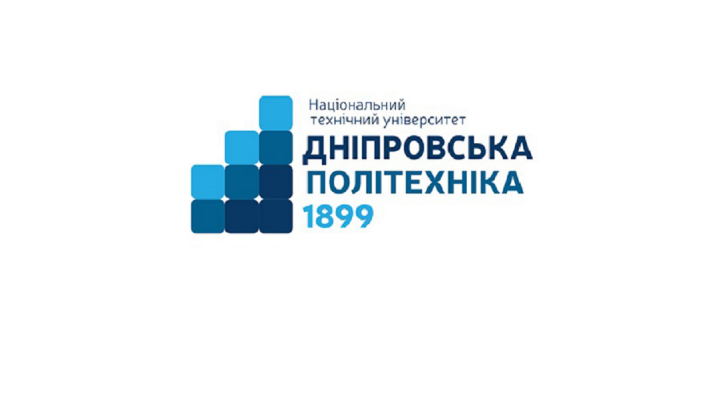 ЗАТВЕРДЖЕНОрішенням Вченої ради НТУ «Дніпровська політехніка»від 30 травня 2019 року(протокол № 8)№Вид навчальної роботиВид навчальної роботиВид навчальної роботиВид навчальної роботиГранична норма часу, годиниГранична норма часу, годиниПриміткаПроведення вступних випробувань до НТУ «ДП» Проведення вступних випробувань до НТУ «ДП» Проведення вступних випробувань до НТУ «ДП» Проведення вступних випробувань до НТУ «ДП» Проведення вступних випробувань до НТУ «ДП» Проведення вступних випробувань до НТУ «ДП» Проведення вступних випробувань до НТУ «ДП» Проведення вступних випробувань до НТУ «ДП» 1Проведення співбесіди з вступникамиПроведення співбесіди з вступникамиПроведення співбесіди з вступникамиПроведення співбесіди з вступниками0,25 кожному членові комісії на вступника0,25 кожному членові комісії на вступникаКількість членів комісії на потік (групу) вступників – не більше трьох осіб2Проведення письмових вступних випробуваньПроведення письмових вступних випробуваньПроведення письмових вступних випробуваньПроведення письмових вступних випробуваньПроведення письмових вступних випробуваньПроведення письмових вступних випробуваньПроведення письмових вступних випробувань2а) диктант з мовиа) диктант з мовиа) диктант з мовиа) диктант з мовиДо 1 години для проведення екзамену на потік (групу) вступників з базовою загальною середньою освітою;0,33 години на перевірку однієї роботиДо 1 години для проведення екзамену на потік (групу) вступників з базовою загальною середньою освітою;0,33 години на перевірку однієї роботиКількість членів комісії на потік (групу) – не більше двох осіб. Роботу перевіряє один член комісії2б) з іноземної мовиб) з іноземної мовиб) з іноземної мовиб) з іноземної мовиДо 3 години для проведення екзамену на потік (групу) вступників з освітньо-кваліфікаційного рівня (ступеня) бакалавра, магістра;0,5 години на перевірку однієї роботиДо 3 години для проведення екзамену на потік (групу) вступників з освітньо-кваліфікаційного рівня (ступеня) бакалавра, магістра;0,5 години на перевірку однієї роботиКількість членів комісії на потік (групу) – не більше двох осіб. Роботу перевіряє один член комісії2в) з предметів вступних випробуваньв) з предметів вступних випробуваньв) з предметів вступних випробуваньв) з предметів вступних випробуваньДо 3 годин для проведення екзамену на потік (групу);До 0,5 години на перевірку однієї роботиДо 3 годин для проведення екзамену на потік (групу);До 0,5 години на перевірку однієї роботиКількість членів комісії на потік (групу) – не більше двох осіб. Роботу перевіряє один член комісії2г) екзамен з фахуг) екзамен з фахуг) екзамен з фахуг) екзамен з фахуДо 3 годин для проведення екзамену на потік (групу) вступників зі ступенем фахового молодшого бакалавра (освітньо-кваліфікаційного рівня молодшого спеціаліста), кваліфікованого робітника для вступу на ступінь бакалавра, фахового молодшого бакалавра відповідно;0,5 годин на перевірку однієї роботиДо 3 годин для проведення екзамену на потік (групу) вступників зі ступенем фахового молодшого бакалавра (освітньо-кваліфікаційного рівня молодшого спеціаліста), кваліфікованого робітника для вступу на ступінь бакалавра, фахового молодшого бакалавра відповідно;0,5 годин на перевірку однієї роботиКількість членів комісії на потік (групу) – не більше двох осіб. Роботу перевіряє один член комісії2д) фаховий екзаменд) фаховий екзаменд) фаховий екзаменд) фаховий екзаменДо 4 годин для проведення екзамену на потік (групу) вступників з освітньо-кваліфікаційного рівня (ступеня) спеціаліста, бакалавра на ступінь магістра;0,5 години на перевірку роботиДо 4 годин для проведення екзамену на потік (групу) вступників з освітньо-кваліфікаційного рівня (ступеня) спеціаліста, бакалавра на ступінь магістра;0,5 години на перевірку роботиКількість членів комісії на потік (групу) – не більше двох осіб. Роботу перевіряє один член комісії2и) екзамен зі спеціальностіи) екзамен зі спеціальностіи) екзамен зі спеціальностіи) екзамен зі спеціальностіДо 6 годин для проведення екзамену на потік (групу) вступників зі ступеня (освітньо-кваліфікаційного рівня) спеціаліста, магістра на ступінь доктора філософії; 0,5 години на перевірку роботиДо 6 годин для проведення екзамену на потік (групу) вступників зі ступеня (освітньо-кваліфікаційного рівня) спеціаліста, магістра на ступінь доктора філософії; 0,5 години на перевірку роботиКількість членів комісії на потік (групу) – не більше двох осіб. Роботу перевіряє один член комісії3Проведення консультацій до вступного випробуванняПроведення консультацій до вступного випробуванняПроведення консультацій до вступного випробуванняПроведення консультацій до вступного випробування2 години на потік (групу) вступників2 години на потік (групу) вступниківОдин викладач на групу4ПеревіркаПеревіркаПеревіркаПеревіркаПеревіркаПеревіркаПеревіркаа) повторна перевірка робіт вступних випробуваньа) повторна перевірка робіт вступних випробуваньа) повторна перевірка робіт вступних випробуваньа) повторна перевірка робіт вступних випробувань0,15 години на одну роботу0,15 години на одну роботуВибірковій перевірці підлягає до 10% робіт від їх загальної кількостіб) перевірка та оцінка мотиваційних листівб) перевірка та оцінка мотиваційних листівб) перевірка та оцінка мотиваційних листівб) перевірка та оцінка мотиваційних листів0,33 години на один мотиваційний лист0,33 години на один мотиваційний листМотиваційний лист перевіряє один член комісії5Викладання навчальних дисциплін:Викладання навчальних дисциплін:Викладання навчальних дисциплін:Викладання навчальних дисциплін:Викладання навчальних дисциплін:Викладання навчальних дисциплін:Викладання навчальних дисциплін:5.1Лекційні заняттяЛекційні заняття1 година за академічну годину – 40 хвилин1 година за академічну годину – 40 хвилин1 година за академічну годину – 40 хвилинЛекції проводяться, як правило, для декількох академічних груп (для потоку здобувачів вищої освіти).Нормативна чисельністьакадемічної групи, як правило, до 30 осібЛекції проводяться, як правило, для декількох академічних груп (для потоку здобувачів вищої освіти).Нормативна чисельністьакадемічної групи, як правило, до 30 осіб5.2Лекційні заняття для академічних груп чисельністю менше 10 осіб (для здобувачів ступеня магістра та бакалавра денної форми навчання)Лекційні заняття для академічних груп чисельністю менше 10 осіб (для здобувачів ступеня магістра та бакалавра денної форми навчання)50 % від обсягу лекційнихзанять за навчальним планом 50 % від обсягу лекційнихзанять за навчальним планом 50 % від обсягу лекційнихзанять за навчальним планом 5.3Практичні/семінарські заняттяПрактичні/семінарські заняття1 година на академічну групу за академічну годину– 40 хвилин1 година на академічну групу за академічну годину– 40 хвилин1 година на академічну групу за академічну годину– 40 хвилинПроводяться з однією групою чисельністю, як правило, до 30 осіб. При необхідностіакадемічні групи однієїспеціальності (галузі знань) об’єднуються.Практичні заняття з іноземних мов та спеціальності «Філологія» проводяться підгрупами чисельністю до 15 осібПроводяться з однією групою чисельністю, як правило, до 30 осіб. При необхідностіакадемічні групи однієїспеціальності (галузі знань) об’єднуються.Практичні заняття з іноземних мов та спеціальності «Філологія» проводяться підгрупами чисельністю до 15 осіб5.4Лабораторні заняттяЛабораторні заняттяЛабораторні заняття1 година на підгрупу за академічну годину – 40 хвилин1 година на підгрупу за академічну годину – 40 хвилинЛабораторні заняття проводяться підгрупами, гранична кількість здобувачів вищої освіти в яких становить 15 осіб.При необхідності групи однієї спеціальності (галузі знань) об’єднуються в групу до 15 осіб.Якщо кількість здобувачів вищої освіти у групі складає 16 осіб та більше, їх поділяють на дві підгрупи.В окремих випадках (вимоги правил техніки безпеки, особливість вивченнядисципліни, обмежена кількість робочих місць тощо)допускається проведення лабораторних занять з меншою чисельністю здобувачів вищої освіти у підгрупі.Поділ допускається на підставі рішення першого проректора за поданням вченої радиінституту/факультетуЛабораторні заняття проводяться підгрупами, гранична кількість здобувачів вищої освіти в яких становить 15 осіб.При необхідності групи однієї спеціальності (галузі знань) об’єднуються в групу до 15 осіб.Якщо кількість здобувачів вищої освіти у групі складає 16 осіб та більше, їх поділяють на дві підгрупи.В окремих випадках (вимоги правил техніки безпеки, особливість вивченнядисципліни, обмежена кількість робочих місць тощо)допускається проведення лабораторних занять з меншою чисельністю здобувачів вищої освіти у підгрупі.Поділ допускається на підставі рішення першого проректора за поданням вченої радиінституту/факультету6Семестровий та підсумковий контролі з навчальних дисциплінСеместровий та підсумковий контролі з навчальних дисциплінСеместровий та підсумковий контролі з навчальних дисциплінСеместровий та підсумковий контролі з навчальних дисциплінСеместровий та підсумковий контролі з навчальних дисциплінСеместровий та підсумковий контролі з навчальних дисциплінСеместровий та підсумковий контролі з навчальних дисциплін6.1Диференційований залік (очна форма навчання)Диференційований залік (очна форма навчання)Диференційований залік (очна форма навчання)Здійснюється за результатами поточного контролю на останньому занятті (тижденьконтрольних заходів)Здійснюється за результатами поточного контролю на останньому занятті (тижденьконтрольних заходів)6.2Екзамен (за всімаформами навчання)Екзамен (за всімаформами навчання)Екзамен (за всімаформами навчання)1,5 години на проведення екзамену1,5 години на проведення екзаменуЗдійснюється за окремим розкладом.Академічні групи однієїспеціальності (галузі знань) занеобхідності об’єднуються в потікЗдійснюється за окремим розкладом.Академічні групи однієїспеціальності (галузі знань) занеобхідності об’єднуються в потік6.3Диференційований залік (заочнаформа навчання)Диференційований залік (заочнаформа навчання)Диференційований залік (заочнаформа навчання)1,5 години на потік1,5 години на потікЗдійснюється за окремим розкладом.Академічні групи однієїспеціальності (галузі знань) об’єднуються в потікЗдійснюється за окремим розкладом.Академічні групи однієїспеціальності (галузі знань) об’єднуються в потік6.4Перед-екзаменаційні консультаціїПеред-екзаменаційні консультаціїПеред-екзаменаційні консультації2 години на потік2 години на потікЗдійснюється за окремим розкладом.Академічні групи однієїспеціальності (галузі знань) об’єднуються в потікЗдійснюється за окремим розкладом.Академічні групи однієїспеціальності (галузі знань) об’єднуються в потік7Атестація випускниківАтестація випускниківАтестація випускниківАтестація випускниківАтестація випускниківАтестація випускниківАтестація випускників7.1Консультації з атестаційногоекзаменуКонсультації з атестаційногоекзаменуКонсультації з атестаційногоекзаменудо 6 годин для випускової кафедри до 6 годин для випускової кафедри Академічні групи однієїспеціальності (галузі знань) об'єднуються в потікАкадемічні групи однієїспеціальності (галузі знань) об'єднуються в потік7.2Участь у роботі ЕК (екзаменаційної комісії) – захист кваліфікаційної роботи0,5 години – кожному члену екзаменаційноїкомісії на здобувача0,5 години – кожному члену екзаменаційноїкомісії на здобувача0,5 години – кожному члену екзаменаційноїкомісії на здобувача0,5 години – кожному члену екзаменаційноїкомісії на здобувачаКількість членів ЕК – до чотирьох осіб (в окремих випадках – до шести осіб на підставі рішення першого проректора за поданням вченої ради інституту/факультету)Кількість членів ЕК – до чотирьох осіб (в окремих випадках – до шести осіб на підставі рішення першого проректора за поданням вченої ради інституту/факультету)7.3Участь у роботі ЕК – атестаційний екзамен4 години – на проведення атестаційного екзамену кожному члену екзаменаційної комісії (ЕК), 0,25 на перевірку роботи здобувача вищої освіти члену ЕК, який перевірив роботу4 години – на проведення атестаційного екзамену кожному члену екзаменаційної комісії (ЕК), 0,25 на перевірку роботи здобувача вищої освіти члену ЕК, який перевірив роботу4 години – на проведення атестаційного екзамену кожному члену екзаменаційної комісії (ЕК), 0,25 на перевірку роботи здобувача вищої освіти члену ЕК, який перевірив роботу4 години – на проведення атестаційного екзамену кожному члену екзаменаційної комісії (ЕК), 0,25 на перевірку роботи здобувача вищої освіти члену ЕК, який перевірив роботуКількість членів ЕК – до чотирьох осіб (в окремих випадках – до шести осіб на підставі рішення першого проректора за поданням вченої ради інституту/факультету).Академічні групи однієї спеціальності (галузі знань) об'єднуються впотікКількість членів ЕК – до чотирьох осіб (в окремих випадках – до шести осіб на підставі рішення першого проректора за поданням вченої ради інституту/факультету).Академічні групи однієї спеціальності (галузі знань) об'єднуються впотік8Консультування докторантів, керівництво здобувачами ступеня доктора філософії (далі здобувач)Консультування докторантів, керівництво здобувачами ступеня доктора філософії (далі здобувач)Консультування докторантів, керівництво здобувачами ступеня доктора філософії (далі здобувач)Консультування докторантів, керівництво здобувачами ступеня доктора філософії (далі здобувач)Консультування докторантів, керівництво здобувачами ступеня доктора філософії (далі здобувач)Консультування докторантів, керівництво здобувачами ступеня доктора філософії (далі здобувач)Консультування докторантів, керівництво здобувачами ступеня доктора філософії (далі здобувач)8.1Докторанти (до 2 років)Докторанти (до 2 років)Докторанти (до 2 років)50 годинщороку на одного докторанта50 годинщороку на одного докторанта8.2Здобувачі вищої освіти ступеня доктора філософії (до 4 років)Здобувачі вищої освіти ступеня доктора філософії (до 4 років)Здобувачі вищої освіти ступеня доктора філософії (до 4 років)50 годин щороку на одного здобувача50 годин щороку на одного здобувача8.3Проведення кандидатськихекзаменівПроведення кандидатськихекзаменівПроведення кандидатськихекзаменів1 година кожному екзаменатору на одного аспіранта1 година кожному екзаменатору на одного аспірантаКількість членів комісії – не більше трьох осібКількість членів комісії – не більше трьох осіб8.4Здобувачі, які навчаються поза аспірантурою (до 5 років)Здобувачі, які навчаються поза аспірантурою (до 5 років)Здобувачі, які навчаються поза аспірантурою (до 5 років)25 годин щороку на одного здобувача 25 годин щороку на одного здобувача № з/пВид методичної роботиГранична норма часу, годиниГранична норма часу, годиниФорма звітностіФорма звітностіКерівництво позааудиторною роботою здобувача вищої освітиКерівництво позааудиторною роботою здобувача вищої освітиКерівництво позааудиторною роботою здобувача вищої освітиКерівництво позааудиторною роботою здобувача вищої освітиКерівництво позааудиторною роботою здобувача вищої освітиКерівництво позааудиторною роботою здобувача вищої освіти1КонсультаціїКонсультаціїКонсультаціїКонсультаціїКонсультації1.1З навчальних дисциплін для денної форми навчання (для бакалаврів, магістрів):50 % від обсягу аудиторного навантаження за видами навчальнихзанять50 % від обсягу аудиторного навантаження за видами навчальнихзанять1.2З навчальних дисциплін для заочної форми навчання (для бакалаврів, магістрів)2 години на групу з навчальноїдисципліни2 години на групу з навчальноїдисципліни1.3З навчальних дисциплін (для докторів філософії)в обсязі аудиторного навантаження за видами навчальнихзанятьв обсязі аудиторного навантаження за видами навчальнихзанять1.4Реалізація самостійної роботи здобувача вищої освіти з використаннямелементів дистанційних технологій під керівництвом викладача6 годин на тиждень згідно з графіком навчального процесу6 годин на тиждень згідно з графіком навчального процесу1.5Керівництво виконанням кваліфікаційної роботи для викладачів випускової кафедриКерівництво виконанням кваліфікаційної роботи для викладачів випускової кафедриКерівництво виконанням кваліфікаційної роботи для викладачів випускової кафедриКерівництво виконанням кваліфікаційної роботи для викладачів випускової кафедриКерівництво виконанням кваліфікаційної роботи для викладачів випускової кафедрибакалавра15 годин - керівнику15 годин - керівникуЗа керівником закріплюється до 8 кваліфікаційних робітЗа керівником закріплюється до 8 кваліфікаційних робітмагістра30 годин - керівнику30 годин - керівникуЗа керівником закріплюється до 6 кваліфікаційних робітЗа керівником закріплюється до 6 кваліфікаційних робітконсультування розділів кваліфікаційної роботи викладачами інших кафедр 0,5 години на розділ (не більше 3,5 години  на всірозділи)0,5 години на розділ (не більше 3,5 години  на всірозділи)Кількість розділів визначає науково-методична комісія за спеціальністюКількість розділів визначає науково-методична комісія за спеціальністю2Курсові роботи (проєкти)2.1Керівництво та проведення захисту курсових робіт 2 години на курсову роботу2 години на курсову роботу2.2Керівництво та проведення захисту курсових проєктів3 години на курсовий проєкт3 години на курсовий проєкт3Практика (керівництво та прийняття звітів)Практика (керівництво та прийняття звітів)Практика (керівництво та прийняття звітів)Практика (керівництво та прийняття звітів)Практика (керівництво та прийняття звітів)3.1Навчальна практикадля денної форми навчання:– 36 годин на академічну групу за тиждень з виїздом на місце проведення в інше місто;– 20 годин за тиждень без виїздудля заочної форми навчання:– 1 година на академічну групудля денної форми навчання:– 36 годин на академічну групу за тиждень з виїздом на місце проведення в інше місто;– 20 годин за тиждень без виїздудля заочної форми навчання:– 1 година на академічну групуАкадемічні групи однієї спеціальності (галузі знань) об’єднуються у потік.Академічна група може бути розділена на 2 або 3 підгрупи в залежності від кількості об’єктів практики та умов техніки безпеки.Поділ допускається на підставі рішенняпершого проректора за поданням інституту/факультетуАкадемічні групи однієї спеціальності (галузі знань) об’єднуються у потік.Академічна група може бути розділена на 2 або 3 підгрупи в залежності від кількості об’єктів практики та умов техніки безпеки.Поділ допускається на підставі рішенняпершого проректора за поданням інституту/факультету3.2Виробнича практика для всіх форм навчання1 годинана здобувача вищої освіти1 годинана здобувача вищої освіти3.3Передатестаційна практика для всіх форм навчання1 година на здобувача вищої освіти1 година на здобувача вищої освіти3.4Науково-практична підготовка (для магістрів, які навчаються за освітньо-науковою програмою підготовки)1 година на магістра1 година на магістра3.5.Викладацька практика здобувачів вищої освіти ступеня доктора філософії 1 годинана тиждень практики1 годинана тиждень практики4Перевірка:Перевірка:Перевірка:Перевірка:Перевірка:4комплексних контрольних робіт з навчальних дисциплін та/абоіндивідуальних завдань здобувачів вищої освіти0,2 на роботуРоботу перевіряє і приймає один викладачПеревірені роботи таіндивідуальні завданняПеревірені роботи таіндивідуальні завдання4індивідуальних робіт здобувачів вищої освіти заочної форми навчання0,33 нароботуРоботу перевіряє і приймає один викладачПеревірені роботи таіндивідуальні завданняПеревірені роботи таіндивідуальні завдання4робіт поточного контролю завидами навчальних занять0,2 нароботуРоботу перевіряє і приймає один викладачПеревірені роботи таіндивідуальні завданняПеревірені роботи таіндивідуальні завдання5Перевірка екзаменаційних робіт здобувачів вищої освіти0,2 на перевірку роботи0,2 на перевірку роботиПеревірена роботаПеревірена робота6Розроблення Стандартів університету, Положень, Інструкцій тощо, що конкретизують прийом до університету, планування, організацію та реалізацію усіхвидів діяльності університету50 на друк. аркуш50 на друк. аркушРукописРукопис7Розроблення освітньої програми  за рівнем вищої освіти150 на освітню програму150 на освітню програмуОсвітня програмаОсвітня програма8Розроблення навчального плану Розроблення навчального плану Розроблення навчального плану Розроблення навчального плану Розроблення навчального плану 8бакалаврів денної форми нормативного терміну навчання100100Навчальний планНавчальний план8бакалаврів денної форми скороченого терміну  навчання150150Навчальний план Навчальний план 8адаптація плану для бакалаврів заочної форми 4040Навчальний план Навчальний план 8магістрів денної форми7575Навчальний план Навчальний план 8адаптація плану магістрів для заочної форми навчання1010Навчальний план Навчальний план 8докторів філософії денної форми  навчання7575Навчальний планНавчальний план8адаптація плану докторів філософії для заочної форми навчання1010Навчальний планНавчальний план9Розроблення інформаційного пакетуспеціальності/спеціалізації200200Інформаційний пакетІнформаційний пакет10Супровід навчального плану в ІАС «Деканат»4040Посилання на сторінки, на яких проведена роботаПосилання на сторінки, на яких проведена робота11Розроблення робочоїпрограми навчальної дисципліни/силабусу навчальної дисципліни5050Робоча програма дисципліни/силабусРобоча програма дисципліни/силабус12Розроблення програмиРозроблення програмиРозроблення програмиРозроблення програмиРозроблення програми12Фахових вступних випробувань для вступу зі ступеня фахового молодшого бакалавра (освітньо-кваліфікаційного рівня молодшого спеціаліста) на ступінь бакалавра6060Програма вступних випробуваньПрограма вступних випробувань12Фахових вступних випробувань для вступу зі ступеня (освітньо-кваліфікаційного рівня) бакалавра на ступінь магістра 6060Програма вступних випробувань Програма вступних випробувань 12Екзаменів зі спеціальності для вступу на ступінь доктора філософії6060Програма екзаменівПрограма екзаменів12З предметів вступних випробувань (відповідно до Умов прийому поточного року)6060Програма вступних випробуваньПрограма вступних випробувань12Стенди, діючі моделі, натурні зразки200200Стенд, модель, натурні зразкиСтенд, модель, натурні зразки13Оновлення робочої програми навчальної дисципліни/ силабусу навчальної дисципліни1010Робоча програма дисципліни/силабусРобоча програма дисципліни/силабус14Написання та підготовка до видання навчально-методичного забезпечення освітнього процесу:Написання та підготовка до видання навчально-методичного забезпечення освітнього процесу:Написання та підготовка до видання навчально-методичного забезпечення освітнього процесу:Написання та підготовка до видання навчально-методичного забезпечення освітнього процесу:Написання та підготовка до видання навчально-методичного забезпечення освітнього процесу:підручників, навчальних посібників тощо з грифом Вченої ради НТУ «ДП»;50 годин за друк. арк. на колектив виконавців50 годин за друк. арк. на колектив виконавцівРукописРукописконспекти лекцій50на кредит ЄКТС50на кредит ЄКТСКонспектКонспектметодичні рекомендації здобувачам вищої освіти за видами навчальних занять та практик25на кредит ЄКТС25на кредит ЄКТСМетодичні рекомендаціїМетодичні рекомендаціїметодичні рекомендації докурсових робіт (проєктів)5050Методичні рекомендаціїМетодичні рекомендаціїметодичні рекомендації з підготовки до атестаційнихекзаменів150150Методичні рекомендаціїМетодичні рекомендаціїметодичні рекомендації довиконання кваліфікаційних робіт 50на кредит ЄКТС50на кредит ЄКТСМетодичні рекомендаціїМетодичні рекомендації15Перероблення, доповнення та підготовка до перевидання навчально-методичного забезпечення освітнього процесу:Перероблення, доповнення та підготовка до перевидання навчально-методичного забезпечення освітнього процесу:Перероблення, доповнення та підготовка до перевидання навчально-методичного забезпечення освітнього процесу:Перероблення, доповнення та підготовка до перевидання навчально-методичного забезпечення освітнього процесу:Перероблення, доповнення та підготовка до перевидання навчально-методичного забезпечення освітнього процесу:15підручників, навчальних посібників тощо з грифом Вченої ради НТУ «ДП»;10 годинза друк. арк. переробленого матеріалуна колектив виконавців10 годинза друк. арк. переробленого матеріалуна колектив виконавців10 годинза друк. арк. переробленого матеріалуна колектив виконавцівРукопис15конспекти лекцій10 на кредит ЄКТС10 на кредит ЄКТСКонспектКонспект15методичні рекомендації здобувачам вищої освіти за видаминавчальних занять та практик10 на кредит ЄКТС10 на кредит ЄКТСМетодичні рекомендаціїМетодичні рекомендації15методичні рекомендації докурсових робіт (проєктів)10 на кредит ЄКТС10 на кредит ЄКТСМетодичні рекомендаціїМетодичні рекомендації15методичні рекомендації з підготовки до атестаційнихекзаменів10 на кредит ЄКТС10 на кредит ЄКТСМетодичні рекомендаціїМетодичні рекомендації15методичні рекомендації до виконання кваліфікаційних робіт 10 на кредит ЄКТС10 на кредит ЄКТСМетодичні рекомендаціїМетодичні рекомендації16Розробка демонстраційних матеріалів до навчальних занять:Розробка демонстраційних матеріалів до навчальних занять:Розробка демонстраційних матеріалів до навчальних занять:Розробка демонстраційних матеріалів до навчальних занять:Розробка демонстраційних матеріалів до навчальних занять:16слайди0,5на слайд0,5на слайдПрезентаціяПрезентація16відеоматеріали5на хвилину5на хвилинуВідеофільмВідеофільм16стенди, діючі моделі, натурні зразки200200Стенд, модель, натурні зразкиСтенд, модель, натурні зразки17Розроблення дистанційногокурсу з дисциплін100 на кредит ЄКТС100 на кредит ЄКТС18Оновлення та доповнення матеріалів дистанційногокурсу20 на кредит ЄКТС20 на кредит ЄКТС19Розроблення засобів діагностики (завдання та еталон рішення)Розроблення засобів діагностики (завдання та еталон рішення)Розроблення засобів діагностики (завдання та еталон рішення)Розроблення засобів діагностики (завдання та еталон рішення)Розроблення засобів діагностики (завдання та еталон рішення)19Тести для поточних контролів з навчальної дисципліни1на білет (тест)1на білет (тест)Засоби діагностики поточного контролюЗасоби діагностики поточного контролю19ККР для підсумковогоконтролю з навчальної дисципліни1,5на білет ККР1,5на білет ККРЗасоби діагностики підсумкового контролюЗасоби діагностики підсумкового контролю19ККР з атестаційного екзамену2,5на білет ККР2,5на білет ККРЗасоби діагностики атестаційногоекзаменуЗасоби діагностики атестаційногоекзамену19Білети до вступних випробувань, професійно-орієнтованих олімпіад2,5на білет2,5на білетЗасоби діагностикиЗасоби діагностики19Білети до олімпіад з навчальнихдисциплін тощо1,0на білет1,0на білетЗасоби діагностикиЗасоби діагностики19Білети до ректорського контролю1,5на білет1,5на білетЗасоби діагностикиЗасоби діагностики19Білети з екзаменів до вступу васпірантуру1,5на білет1,5на білетЗасоби діагностикиЗасоби діагностики19Білети з кандидатськихекзаменів1,5на білет1,5на білетЗасоби діагностикиЗасоби діагностики19Білети для вступних випробувань англійською (іноземною) мовою12на комплект12на комплектЗасоби діагностикиЗасоби діагностики19Білети для предметів вступних випробувань, професійно-орієнтованих олімпіад12на комплект12на комплектЗасоби діагностикиЗасоби діагностики19Білети для олімпіади навчального закладу з предметів вступних випробувань6на комплект6на комплектЗасоби діагностикиЗасоби діагностики19Білети вступних випробувань для вступу на ступінь доктора філософії12на комплект12на комплектЗасоби діагностикиЗасоби діагностики20Розробка методичного забезпечення інтерактивних методів навчання (майстер- класи, кейси, імітаційні іділові ігри, ситуаційні комп’ютерні ігри)5на годинуаудиторних занять5на годинуаудиторних занятьМетодичний,роздавальний матеріалМетодичний,роздавальний матеріал21Рецензування та експертиза навчально-методичнихматеріалів2за друк. арк2за друк. аркКопія рецензіїКопія рецензії22Розробка дидактичного та методичного забезпеченнядистанційних курсів50на кредит ЄКТС50на кредит ЄКТСМетодичний,роздавальний матеріалМетодичний,роздавальний матеріал23Підготовка ліцензійної /акредитаційної справи200(розподіл між авторамипропорційно внеску)200(розподіл між авторамипропорційно внеску)Ліцензійна /акредитаційна справаЛіцензійна /акредитаційна справа24Підготовка до навчальних занять за дисципліною, що:Підготовка до навчальних занять за дисципліною, що:Підготовка до навчальних занять за дисципліною, що:Підготовка до навчальних занять за дисципліною, що:Підготовка до навчальних занять за дисципліною, що:викладається впершевикладається впершевикладається впершевикладається впершевикладається впершевикладається вперше24.1лекційні заняття3на аудиторну годину3на аудиторну годинуПлан лекції, презентаціяПлан лекції, презентація24.2практичні, лабораторні, семінарські заняття2на аудиторну годину2на аудиторну годинуРоздавальний матеріал, завдання до лабораторних робіт, планзанятьРоздавальний матеріал, завдання до лабораторних робіт, планзанять24.3англійською мовою4на аудиторну годину4на аудиторну годинуПлан заняття, презентація,роздавальний матеріалПлан заняття, презентація,роздавальний матеріалвикладалась ранішевикладалась ранішевикладалась ранішевикладалась ранішевикладалась ранішевикладалась раніше24.4лекційні заняття1на аудиторну годину1на аудиторну годинуПлан лекції, презентаціяПлан лекції, презентація24.5практичні, лабораторні, семінарські заняття0,5на аудиторну годину0,5на аудиторну годинуРоздавальний матеріал, завдання долабораторних робіт, план занятьРоздавальний матеріал, завдання долабораторних робіт, план занять24.6англійською мовою2на аудиторну годину2на аудиторну годинуПлан заняття, презентація,роздавальний матеріалПлан заняття, презентація,роздавальний матеріал25Розроблення Додатка додиплома7070Текст Додатка додипломаТекст Додатка додиплома26Переклад іноземною мовою Додатка до диплома5050Текст Додатка до дипломаТекст Додатка до диплома27Переклад іноземною мовою матеріалів інформаційного та методичного забезпечення освітнього процесу50 на авт. арк.50 на авт. арк.Навчально-методичні матеріали іноземною мовоюНавчально-методичні матеріали іноземною мовою28Розроблення та написанняіноземною мовою матеріалів інформаційного таметодичного забезпечення освітнього процесу300на авт. арк.300на авт. арк.Методичний матеріал іноземною мовоюМетодичний матеріал іноземною мовою29Переклад на іноземну мовуматеріалів сайту підрозділів200на авт. арк.200на авт. арк.Посилання на вебсторінкуПосилання на вебсторінку30Підтримка сайту підрозділу150150Посилання на оновленівебсторінкиПосилання на оновленівебсторінки31Розроблення матеріалів для профорієнтаційної роботи5050Матеріали профорієнтаційноїроботиМатеріали профорієнтаційноїроботи32Оновлення матеріалів для профорієнтаційної роботи2525Матеріали профорієнтаційноїроботиМатеріали профорієнтаційноїроботи33Нормоконтроль кваліфікаційних робіт бакалавра, магістра 2на роботу2на роботуПерелік осіб, для яких проведенонормоконтрольПерелік осіб, для яких проведенонормоконтроль34Рецензуваннякваліфікаційних робіт бакалавра, магістра3на роботу3на роботуПерелік осіб,рецензування робіт яких проведено, копія рецензіїПерелік осіб,рецензування робіт яких проведено, копія рецензії35Підготовка доповіді на ректораті, засіданні Вченоїради, семінарі університету2020Презентація, матеріали доповідіПрезентація, матеріали доповіді36Підготовка доповіді насемінарі інституту/факультету1010Презентація, матеріалидоповідіПрезентація, матеріалидоповіді37Підготовка доповіді на семінарі кафедри55Презентація, матеріали доповідіПрезентація, матеріали доповіді38Методичне супроводження процесів розроблення, перегляду, реалізації та акредитації освітньої програми 200200Визначається Положенням про гаранта освітньої програмиВизначається Положенням про гаранта освітньої програми39Рецензування з написанням відгуків підручників, навчальних посібників тощо3 години за друк. арк3 години за друк. аркКопія відгуківКопія відгуків№ з/пВид наукової роботиГранична норма часу на колектив виконавців, годиниФорма звітності1Виконання планових наукових досліджень із звітністю в установленому порядку (плановими є наукові дослідження, що відповідають тематичним планам науково-дослідної роботи університету, кафедри та науковим, науково-технічним програмам і виконуються за рахунок робочого часувикладача):Виконання планових наукових досліджень із звітністю в установленому порядку (плановими є наукові дослідження, що відповідають тематичним планам науково-дослідної роботи університету, кафедри та науковим, науково-технічним програмам і виконуються за рахунок робочого часувикладача):Виконання планових наукових досліджень із звітністю в установленому порядку (плановими є наукові дослідження, що відповідають тематичним планам науково-дослідної роботи університету, кафедри та науковим, науково-технічним програмам і виконуються за рахунок робочого часувикладача):1науково-технічного звіту200Рукопис1докторської дисертації300на календарний рікРукопис1кандидатської дисертації 200на календарний рікРукопис1дисертації на здобуття ступеня доктора філософії200на календарний рікРукопис1монографії50за друк. арк.Рукопис1наукової статті в журналах, що не входять до перелікуфахових50Рукопис,бібліографічне посилання1наукової статті в журналах, що входятьдо переліку фахових100Рукопис,бібліографічне посилання1наукової статті віноземних журналах та журналах, що входять донаукометричних баз даних Scopus та Web of Science300Рукопис,бібліографічне посилання1заявки на видачу охороннихдокументів на патент, на винахід,деклараційний патент тощо100на заявкуЗаявкатези доповіді на конференціях,симпозіумах, семінарах25на тезуРукопис,бібліографічне посиланняпідготовка тездоповідей іноземною мовою50на тезуРукопис іноземною мовою2Рецензування з написанням відгуків:Рецензування з написанням відгуків:Рецензування з написанням відгуків:2монографій3за друк. арк.Копія відгуків2дисертацій на здобуття ступеня доктора філософії20Копія відгуків2дисертаційкандидатських 20  Копія відгуків 2дисертацій докторських40Копія відгуків 2авторефератів дисертаційкандидатських 10Копія відгуків2авторефератів дисертаційдокторських15Копія відгуків2наукових статей, наукових проектів і тематичних планівтощо2Копія відгуків3Доопрацювання для перевидання монографій10за друк арк. переробленого матеріалуРукопис4Керівництво науковою роботою здобувачів вищої освіти з підготовкою наукової статті, заявки на видачу охороннихдокументів, доповіді на конференцію20на роботуПерелік статей,заявок, доповідей із зазначенням авторів5Керівництвонауково-дослідною або кваліфікаційною роботою, що подана на Всеукраїнський конкурс (інший конкурс)30на роботуПерелік осіб і робіт із зазначеннямавторів6Керівництво студентським науковимтовариством, семінаром, гуртком30на навчальний рік7Підготовка студентів до участі у Всеукраїнській студентській олімпіаді:Підготовка студентів до участі у Всеукраїнській студентській олімпіаді:Підготовка студентів до участі у Всеукраїнській студентській олімпіаді:7І-го туру25Перелік осіб, що прийняли участь7ІІ-го туру 50Перелік осіб, щоприйняли участь8Підготовка та проведення студентських олімпіад та конкурсів:Підготовка та проведення студентських олімпіад та конкурсів:Підготовка та проведення студентських олімпіад та конкурсів:8підготовка до І-готуру олімпіади30на західРоздавальнийматеріал, завдання8підготовка до ІІ-го туру Всеукраїнськихолімпіад150на західРоздавальнийматеріал, завдання8рецензування студентськихконкурсних робіт2на рецензіюСписок осіб9Підготовка школярів до участі у ІІ-ІІІ етапі Всеукраїнських конкурсів-захистів науково-дослідницьких робіт учнів-членів Національного центру «Мала академія наук України»50Перелік осіб, що прийняли участь10Підготовка заявки на розробку проєктів на отримання вітчизняних грантів, наукових та освітніх проєктів іпрограм100Копія заявки11Підготовкаекспозицій та матеріалів до участі у вітчизнянихвиставках50Матеріали до участі у виставках12Підготовка матеріалів доздобуття державних і галузевих премій300Матеріали до участі13Рецензування матеріалів робіт, що подані на здобуття державних ігалузевих премій30на роботуМатеріали до участі14Підготовка заявки на розробкуміжнародних проєктів на отримання грантів,наукових та освітніх проєктів і програм100Проект заявки15Підготовка заявки на розробкуміжнародних проєктів на отримання грантів, наукових та освітніх проєктів і програміноземною мовою200Проект заявки16Підготовкаекспозицій та матеріалів до участі у міжнародних виставках100Матеріали до участі у виставках17Підготовка матеріалів до здобуттяміжнародних премій500Матеріали до участі у виставках18Рецензування матеріалів робіт, що подані на здобуттяміжнародних премій100на роботуКопія рецензії19Робота з видання наукових і науково- методичнихзбірників120Перелік видань, в яких ведеться робота20Робота у редакційних колегіях науковихвидань50Перелік наукових видань, в яких ведеться робота21Робота у складі разових рад із захисту дисертації особи, яка здобуває ступінь доктора філософії:  Робота у складі разових рад із захисту дисертації особи, яка здобуває ступінь доктора філософії:  Робота у складі разових рад із захисту дисертації особи, яка здобуває ступінь доктора філософії:  21голова разової ради35 годин під час одного захисту21рецензент дисертації35 годин на одну дисертаціючлен разової ради 3 години на засідання22Післядипломна освітаПланується згідно наказу від 31.07.2017 №1112л«Про затвердження норм часу для МІБО»23Розробка, виготовлення і впровадження в освітній процес науково-дослідницьких стендів для проведеннялабораторних робіт, виконання курсових проєктів та кваліфікаційних робіт 200 на стенд24Підготовка та проведення Всеукраїнської олімпіади Національного технічного університету «Дніпровська політехніка» для професійної орієнтації вступників на основі повної загальної середньої освіти:Підготовка та проведення Всеукраїнської олімпіади Національного технічного університету «Дніпровська політехніка» для професійної орієнтації вступників на основі повної загальної середньої освіти:Підготовка та проведення Всеукраїнської олімпіади Національного технічного університету «Дніпровська політехніка» для професійної орієнтації вступників на основі повної загальної середньої освіти:24І тур (дистанційний)100Програми, тести, програмне забезпечення24ІІ тур (дистанційний)100Тести, програми, еталонні відповіді, список осіб№ з/пВид організаційної роботиГранична норма часу,годиниПримітка1Організація практик20на навчальний рік (якщо кількість студентів до 149 осіб);40на навчальний рік (якщо кількість студентів складає150…250 осіб); 60на навчальний рік прикількості студентів понад 250 осібПланується відповідальним по факультету (інституту) за всі види практики2Відповідальні за загальнекерівництво практикою на базах практики6на день практики3Консультування кваліфікаційних робіт, що виконуютьсяіноземною мовою10на одного студентаВиділяється кафедрі, що здійснюєконсультування робіт, виконанихіноземною мовою4Проведення факультативних занять1за академічну годинуВраховується по факту проведення занять за окремим розкладомпідрозділу5Проведення контрольних заходів з ліквідаціїакадемічної заборгованості1,5 на проведення,0,2 години на перевіркувикладачу який перевірив роботуРішення комісії, але не більше двох разів6Керівництвостажуванням слухачівструктурних підрозділів післядипломної освіти закладів вищої освітидо 5на тиждень на слухачаСтажування проводиться викладачами замісцезнаходженням закладів вищої освіти7Робота в підкомісії Науково-методичної ради МОН України за спеціальністюРобота в підкомісії Науково-методичної ради МОН України за спеціальністюРобота в підкомісії Науково-методичної ради МОН України за спеціальністю7голова2007заступник голови1507секретар комісії1007член комісії508Робота в робочих групах Міністерства освіти і науки України, інших міністерств нагромадських засадах6за робочий день9Робота в експертних радах6за робочий день10Робота у спеціалізованих радах із захисту дисертацій:Робота у спеціалізованих радах із захисту дисертацій:Робота у спеціалізованих радах із захисту дисертацій:10голова, заступник голови5На засідання10вчений секретар90На рік10член ради3На засідання11Робота в науковому семінарі при спеціалізованих радах із захисту дисертацій:Робота в науковому семінарі при спеціалізованих радах із захисту дисертацій:Робота в науковому семінарі при спеціалізованих радах із захисту дисертацій:11голова, заступник голови4На засідання11вчений секретар50На навчальний рік11член семінару2На засідання12Робота в радах інститутів/факультетівРобота в радах інститутів/факультетівРобота в радах інститутів/факультетів12голова, заступник голови2На засідання12вчений секретар4На засідання12член ради2На засідання13Робота у складі Ради із забезпечення якості освітньої діяльності, Методичної ради та науково-методичної комісії за спеціальністю:Робота у складі Ради із забезпечення якості освітньої діяльності, Методичної ради та науково-методичної комісії за спеціальністю:Робота у складі Ради із забезпечення якості освітньої діяльності, Методичної ради та науково-методичної комісії за спеціальністю:13голова ради18013заступник голови12013секретар ради9013член ради2На засідання13голова науково-методичноїкомісії за спеціальністю5013член комісії2На засідання13секретар науково-методичної комісії за спеціальністю2На засідання14Робота у складі науково-технічних рад2515Робота у складі Вченої ради університету:Робота у складі Вченої ради університету:Робота у складі Вченої ради університету:15голова Вченої ради30015вчений секретар30015члени Вченої ради та запрошені4На засідання16Участь у засіданнях:Участь у засіданнях:Участь у засіданнях:16ректорату2На засідання16ради інституту/факультету2На засідання16кафедри2На засідання17Участь у роботі семінарівкафедри, інституту/факультету, університету2На засідання18Виконання обов'язківвченого секретаря кафедри3019Участь у роботі комісії з перевірки готовностікафедри до нового навчального року50На всіх членів комісії20Профорієнтаційнадіяльність у відрядженнях6На день21Профорієнтаційнадіяльність у місцевих відрядженнях4На день22Організація роботи Центру тестування:Організація роботи Центру тестування:Організація роботи Центру тестування:22директор30022заступник18022голова комп’ютерної групи24023Перевірка контрольних робіт з ректорськогоконтролю0,2на роботу24Участь у роботі науково-методичних конференцій6На день25Організація робіт з коледжами університету90На кожнуспеціальність на навчальний рік26Організація діяльності навчальних танавчально-науково- виробничих комплексів50На навчальний рік27Організація та проведення наукових і науково-методичних конференцій, симпозіумів, семінарівОрганізація та проведення наукових і науково-методичних конференцій, симпозіумів, семінарівОрганізація та проведення наукових і науково-методичних конференцій, симпозіумів, семінарів27міжнародних15027всеукраїнських10027студентських5028Проведення засідання секцій наукових і науково-методичних конференцій, симпозіумів, семінарів:Проведення засідання секцій наукових і науково-методичних конференцій, симпозіумів, семінарів:Проведення засідання секцій наукових і науково-методичних конференцій, симпозіумів, семінарів:28голова6 годин на день конференції28секретар10 годин на день конференціїОформлення матеріалів прозасідання секції29Організаціястудентських олімпіад100Оформлення звітної документації, підготовкааудиторного фонду, рекламна кампанія та ін.30Організація та проведення позанавчальнихкультурних і спортивних заходівдо 6 годин на захід31Виховна робота зі здобувачами вищої освіти у гуртожитках, групах (виступ з лекціями, доповідями і бесідами, участь в організації диспутів, вечорів тощо)2на захід32Робота куратора студентської академічної групи:Робота куратора студентської академічної групи:Робота куратора студентської академічної групи:32І…ІІ курсів4 на студентаНа навчальний рік32старших курсів2 на студентаНа навчальний рік33Взаємне відвідування занять, відвідування відкритих занять:Взаємне відвідування занять, відвідування відкритих занять:Взаємне відвідування занять, відвідування відкритих занять:33викладач2На заняття33завідувач кафедри2На викладача34Перескладання екзаменів на підвищену оцінку для рівня бакалавра0,25 кожному члену комісіїЗгідно зположенням про організаціюосвітнього процесу35Підготовка матеріалів з рейтингування науково- педагогічних працівників, кафедри,факультету/інституту, університету50На рік36Підготовка та організація роботи в спортивно-оздоровчому таборі15037Організація спортивноїроботи в спортивно- оздоровчому таборі6на день38Керівництво збірною командою НТУ «Дніпровська політехніка» з виду спорту:Керівництво збірною командою НТУ «Дніпровська політехніка» з виду спорту:Керівництво збірною командою НТУ «Дніпровська політехніка» з виду спорту:38- для команд рівня міста,області120на рікЗвітність38- для команд вищоїспортивної майстерності2на деньЗвітність39Робота у складі спортивних організацій(федерації, колегії, комісії, ради тощо)Робота у складі спортивних організацій(федерації, колегії, комісії, ради тощо)Робота у складі спортивних організацій(федерації, колегії, комісії, ради тощо)39- міського рівня2039- обласного рівня5039- всеукраїнського рівня 6039- міжнародного рівня7040Підготовка до виступів,презентацій у засобах масової інформації1541Діяльність у керівнихорганах профспілок5042Участь у проведенні«Днів відкритих дверей», екскурсій по НТУ «Дніпровська політехніка» 4На захід43Внесення та обробка інформації в Єдиній державній електронній базі з питань освіти (ЄДЕБО)Внесення та обробка інформації в Єдиній державній електронній базі з питань освіти (ЄДЕБО)Внесення та обробка інформації в Єдиній державній електронній базі з питань освіти (ЄДЕБО)43Внесення справ здобувачів вищої освіти до ЄДЕБО0,2 на одну справу здобувача вищої освіти 1 - го року навчанняКількість справ здобувачів43Оперативне коригування інформації щодо руху контингенту0,2 на одну справу здобувача вищої освіти Кількість справ здобувачів43Супровід  інформаційного забезпечення акредитаційних (ліцензійних) справ в ЄДЕБО25на одну справуКількість справ43Інформаційний супровід формування в ЄДЕБО документів про освіту50два рази на навчальний рік 43Інформаційний супровід формування в ЄДЕБО студентських квитків50один раз на рік при прийомі абітурієнтів44Відповідальність за взаємодію з компанією Microsoft:Відповідальність за взаємодію з компанією Microsoft:Відповідальність за взаємодію з компанією Microsoft:44керівник робочої групи18044заступник керівника робочої групи15044Організація роботи з впровадження у навчально-науковий процес університетуліцензованого програмного забезпечення компанії Microsoft:Організація роботи з впровадження у навчально-науковий процес університетуліцензованого програмного забезпечення компанії Microsoft:Організація роботи з впровадження у навчально-науковий процес університетуліцензованого програмного забезпечення компанії Microsoft:44відповідальні поінституту/факультету10044відповідальні по кафедрі3045Діяльність за певним напрямом у ТрансферЦентр100Кожномуспівробітнику46Управлінська діяльність на громадських засадах з питань:Управлінська діяльність на громадських засадах з питань:Управлінська діяльність на громадських засадах з питань:46нормативно-методичного супроводженняосвітнього процесу30046моніторингу внутрішньогозабезпечення якості вищої освіти в університеті30046моніторингу внутрішнього забезпечення якості вищоїосвіти в інституті/на факультеті10046видавничої діяльності15046стандартизаціїосвітнього процесу30046міжнародної діяльності200 46наукової діяльності30046планування та організаціїосвітнього процесу30046розрахунку штатів15046впровадженняобчислювальної техніки в освітній процес6046роботи з іноземнимиздобувачами вищої освіти12046організації роботи зконтрактними здобувачами вищої освіти18046організаційно-методичного супроводження ліцензування спеціальностей таакредитації освітніх програм 24046супроводження роботи Інформаційно-комп’ютерного комплексу30046рейтингування підрозділів та НПП 30046соціологічного аудиту12047Організація роботи Міжгалузевого навчально-наукового Інституту безперервної освіти (МІБО):Організація роботи Міжгалузевого навчально-наукового Інституту безперервної освіти (МІБО):Організація роботи Міжгалузевого навчально-наукового Інституту безперервної освіти (МІБО):47методичне супроводженняроботи МІБО 12047методичне супроводженнявечірньої форми навчання12047методичне супроводження післядипломної освіти12047впровадження інформаційних технологійдо діяльності МІБО  (дистанційна) 30048Виконання обов’язків на громадських засадах в інститутах, факультетах зорганізації:Виконання обов’язків на громадських засадах в інститутах, факультетах зорганізації:Виконання обов’язків на громадських засадах в інститутах, факультетах зорганізації:48навчальної роботи18048методичної роботи12048науково-дослідної роботи6048виховної роботи6048побуту здобувачів вищої освіти 9048з праці6048міжнародної роботи6049Виконання обов’язків координатораміжнародних проєктів180 годин на рік 50Організація та підготовка завідувачем кафедри планівдіяльності кафедр, звітів про самоаналіз тощо12051Виконання обов’язків заступника завідувача кафедри60У разі наявності двох заступників, відведений часподіляється на двох осіб52Робота в приймальній комісіїРобота в приймальній комісіїРобота в приймальній комісії52відповідальний секретар24052заступник відповідальногосекретаря18052секретар ПК інституту/факультету12052інформаційно-реєстраційна група12053Виконання обов’язків секретаря ректорату34054Розрахунок та розподіл навчального навантаженнявикладачів кафедри50 на навчальний рікРозрахунок навантаження55Заповненняіндивідуального плану викладача1056Організація та участь у роботі громадських інститутів, центрів, служб тощо6057Організація роботи звпровадження української мови9058Організація роботи Європейськогофакультету12059Виконання обов’язків вченого секретаря наглядової радиуніверситету6060Робота ізпрацевлаштування випускників6061Робота з організаціїінвентаризації12062Організація роботи центрів мовної підготовки, наукових та науково-освітніх центрів12063Переклад текстів зазавданням ректорату1 година на 2500 знаків64Організація фізичного виховання в інституті/на факультеті12065Проведення щорічного оцінювання фізичноїпідготовленості здобувачів вищої освіти6 годин на день протягом 2-х тижнів66Керівництво гемологічним центром12067Керівництво студією«Дизайн природного каменю»6068Керівництво музеями15069Організація діяльності кафедри з охорони праці та цивільного захисту50Відповідальний по кафедрі70Виконання обов’язків секретаря стипендіальної комісії університету6071Участь у роботі стипендіальної комісії(згідно до наказу)1 година на засідання, але не більше 15 годин на рік72Участь у роботі стипендіальної підкомісії інституту/факультету(згідно до наказу)1 година на засідання, але не більше 15 годин на рік73Організаційна та контролююча функція супроводження процесів розроблення, перегляду, реалізації та акредитації освітньої програми200Визначається Положенням про гаранта освітньої програми74Організація та проведення маркетингових досліджень ринку освітніх послуг та ринку праці12075Підготовка контенту та ведення офіційних сторінок університету в соціальних мережах120